Iniziativa logoDal 1 Settembre 2012 è nato l’Istituto Comprensivo Rignano – Incisa, che ha riunito le scuole dell’infanzia di Rignano, Troghi e San Vito, le scuole primarie di Rignano, Incisa, Troghi e Massa e le scuole secondarie di Rignano e Incisa. Il sito web dell’istituto è online allo stesso indirizzo di quello dell’ex Circolo Didattico www.scuolerignanoincisa.it, ma risulta opportuno trovare un nuovo logo che rappresenti graficamente l’istituto e nel quale tutti possano identificarsi, per questo è nata l’iniziativa che presentiamo. Quali requisiti sono richiesti per partecipare?
Possono partecipare inviando le proprie opere tutti gli alunni, i genitori e il personale dell’Istituto comprensivo. Possono essere presentati elaborati singoli o di gruppo. Si invitano in particolare gli insegnanti delle classi 4° e 5° della scuola primaria e di tutte le classi della scuola secondaria a presentare l’iniziativa agli alunni e a svolgere un percorso didattico relativo alla produzione del logo.

Come partecipare?
Per concorrere all’elaborazione del logo dell’istituto, ti proponiamo di far volare la tua creatività, la tua fantasia, la tua vena artistica e realizzare un’immagine originale e significativa. Tieni presente che:l’istituto comprende 9 scuole suddivise in 3 ordini (infanzia, primaria, secondaria) dislocate su 2 comuni (Rignano sull’Arno e Incisa Valdarno)è possibile inglobare nel logo l’emblema della RepubblicaA chi apparterrà il lavoro?
Ogni opera presentata diverrà proprietà dell’Istituto. Dopo la cessione a titolo gratuito del logo, che sarà ad uso esclusivo dell'Istituto, avrai il diritto a essere citato come autore dell’opera. Sarà cura della commissione esaminatrice avvisare l’autore delle eventuali modifiche che potrebbero rendersi necessarie per arrivare a ottenere differenti versioni elaborate digitalmente.Quali sono gli usi del logo?Il logo scelto verrà utilizzatosul sitosulla carta intestata dell’istitutosui documenti fondamentali dell’istitutosulle produzioni a stampa come volantini e opuscolisu altri supporti utilizzati per realizzare prodotti che rappresentino l’istituto: presentazioni digitali, eventuali gadget. Su quale supporto si può lavorare?Il logo può essere realizzato con tecnologie digitali o direttamente su carta con tecnica libera.
Un lavoro su carta deve essere contenuto nelle misure 20 x 20 cm.
Un lavoro digitale deve essere inviato nelle dimensioni di 360x360 pixel.
 A chi consegnare il lavoro?Se il lavoro è in formato digitale devi inviarlo all’indirizzo scrivimi@scuolerignanoincisa.it insieme alla scheda di partecipazione che trovi allegata a questa comunicazione.
Se il tuo lavoro è su carta devi farlo pervenire in busta chiusa, contenente anche la scheda di partecipazione, alla sede dell’Istituto Comprensivo (signora Maria).
 Quali sono le scadenze?Gli elaborati dovranno pervenire entro il 27 marzo 2013. In seguito la commissione esaminatrice valuterà quanto pervenuto e, attraverso il sito dell’istituto, presenterà i risultati dell’iniziativa.
 Chi sceglierà l’opera da utilizzare?La commissione esaminatrice, il cui giudizio è insindacabile, è composta dai seguenti membri:Anna Pezzati – dirigente scolasticoIl gruppo di lavoro per l’area tecnologica: Simonetti (insegnante scuola infanzia), Bargilli e Nocentini (insegnanti scuola primaria), Ferro e Tarchi (scuola secondaria)Le Funzioni Strumentali del POF: Dusti (scuola primaria), Meacci e Torrini (scuola secondaria) Milvia Tanzi – docente scuola infanziaMasini Riccardo e Puglisi Maria – genitoriRita Biondi - Direttore Servizi Amministrativi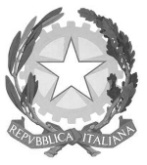 Ministero dell’Istruzione, dell’Università e della RicercaIstituto Comprensivo Rignano - IncisaVia della Pieve 58 C – 50067 Rignano sull’arno (Firenze)Tel  055 8348055 – Fax  055 8349669Sito web www.scuolerignanoincisa.it e-mail comprensivo@scuolerignanoincisa.it “UN NUOVO LOGO PER IL NOSTRO ISTITUTO”scheda di partecipazioneCategoria 	alunno	       genitore                    	personale internoCognome __________________________________Nome ________________________________ classe _______ sezione _______________________scuola 	dell’infanzia 	  primaria 	  secondaria di ______________________________Ho letto tutte le norme dell'iniziativa "Un nuovo logo per il nostro Istituto", le accetto e decido di partecipare con la mia opera che allego. Descrizione dell’opera:
________________________________________________________________________________________________________________________________________________________________________________________________________________________________________________________________________________________________________________________________________________________________________________________________
________________________________________________________________________________________________________________________________________________________________________________________________________________________________________________________________________________________________data ____________	firma _______________________________________________________________            nel caso di un lavoro fatto in classe, firma l’insegnante